SUBVENCIONES EN MATERIA DE COMPETITIVIDAD Y CALIDAD TURÍSTICAS.ANEXO FORMULARIO DE SOLICITUD.PROCEDIMIENTO 3681.1.- Datos Entidad solicitante:2.- Datos de el/la solicitante: (Presidente/a o Vicepresidente/a de la Entidad solicitante que suscribe la solicitud).3.- Importe de la ayuda:4.- Entidad bancaria (a efectos de ingreso de la ayuda):5.- Expone:6.- Solicita: Le sea concedida la subvención que más abajo se indica, para la financiación de la siguiente actuación: 7.- Documentación requerida: La presente solicitud se fundamenta en el contenido de la documentación que  se acompaña, compuesta por:                    La entidad o persona que solicita esta ayuda, asume todas las responsabilidades que pudieran derivarse de la realización de la actividad para la que se solicita subvención, aceptando las condiciones establecidas en la Orden de convocatoria citada y se compromete a la justificación del gasto, de acuerdo con lo dispuesto en el artículo 25 de la Ley 7/2005 de 18 de noviembre, de Subvenciones de la Comunidad Autónoma de la Región de Murcia.FIRMA DE LA REPRESENTACIÓN(Documento firmado electrónicamente)ANEXO I.1.- Datos entidad solicitante:2.- Datos de la Actuación:3.- Datos de el/la Presidente/a o Vicepresidente/a de la Entidad solicitante:4.-Declara: Que   Si    No   se ha solicitado otras ayudas económicas para la actuación citada de otros entes públicos o privados, nacionales o internacionales. (En el supuesto de haber declarado positivamente, cumplimentar los siguientes datos)Asimismo, se compromete a poner en conocimiento de la Consejería de Presidencia, Turismo, Cultura, Juventud, Deportes y Portavocía cualquier modificación de lo declarado que se produzca con posterioridad.Lo que se hace constar en cumplimiento de lo establecido en la “Orden de 24 de junio de 2021, de la Consejería de Presidencia, Turismo y Deportes, por la que se aprueban las bases reguladoras para la concesión de subvenciones en régimen de concurrencia competitiva en materia de competitividad y calidad turísticas.” Así como el artículo 25 de la Ley 7/2005, de 18 de Noviembre, de Subvenciones de la Comunidad Autónoma de la Región de Murcia. FIRMA DE LA REPRESENTACIÓN(Documento firmado electrónicamente)ANEXO II.Esta declaración comprende:- El compromiso de que en caso de variar las circunstancias, estas circunstancias se comunicarán de forma fehaciente e inmediata a la “Dirección General de Competitividad y Calidad Turísticas” de la Comunidad Autónoma de la Región de Murcia.- Expresamente, la circunstancia de que la entidad se halle al corriente en el cumplimiento de sus obligaciones tributarias con la AEAT y la CARM, con la Seguridad Social, y no tiene obligaciones por reintegro de subvenciones con la CARM, impuesta por las disposiciones vigentes.FIRMA DE LA REPRESENTACIÓN(Documento firmado electrónicamente)ANEXO III.En aplicación del artículo 28 de la Ley 39/2015, de 1 de octubre, del Procedimiento Administrativo Común de las Administraciones Públicas, el órgano administrativo competente consultará o recabará por medios electrónicos, los datos relacionados a continuación, salvo que se oponga a la consulta.Datos de estar al corriente de pago de obligaciones con la Seguridad  Social.Datos de estar al corriente de pago de las obligaciones tributarias con la Agencia Estatal de la Administración Tributaria para la solicitud de ayudas y subvenciones.Datos de estar al corriente de pago de las obligaciones tributarias con la Comunidad Autónoma de la Región de Murcia.(Marcar con una X lo que proceda).ME OPONGO a la consulta de estar al corriente de pago de obligaciones con la Seguridad Social.NO AUTORIZO la consulta de estar al corriente de pago de las obligaciones tributarias con la Agencia Estatal de la Administración Tributaria para la solicitud de ayudas y subvenciones.NO AUTORIZO la consulta de estar al corriente de pago de las obligaciones tributarias con la Comunidad Autónoma de la Región de Murcia.En el caso de NO AUTORIZACIÓN o de OPOSICIÓN a que el órgano administrativo competente consulte u obtenga los mencionados datos y documentos, QUEDO OBLIGADO A APORTARLOS al procedimiento junto a esta solicitud o cuando me sean requeridos.INFORMACIÓN BÁSICA SOBRE PROTECCIÓN DE DATOS.Nota: Antes de firmar la cláusula de consulta de datos personales, debe leer la información básica sobre protección de datos.FIRMA DE LA REPRESENTACIÓN(Documento firmado electrónicamente)MODELO DE COMPROMISO DE ADHESIÓN AL CÓDIGO DE CONDUCTA PARA BENEFICIARIOS DE SUBVENCIONES/AYUDAS PÚBLICAS D./Dª_____________, con NIF ____________en nombre propio/en nombre y representación de_________________, con NIF_______________, DECLARO:Que asumo/Que la persona a la que represento asume el compromiso de cumplimiento del apartado VI del CÓDIGO DE CONDUCTA EN MATERIA DE SUBVENCIONES Y AYUDAS PÚBLICAS DE LA REGIÓN DE MURCIA, aprobado por Acuerdo de Consejo de Gobierno en su sesión del pasado día 29 de diciembre de 2021, publicándose en el BORM nº 23, de 29 de enero de 2022.Puede acceder al texto completo del Código de Conducta pinchando en el siguiente enlace:https://www.borm.es/#/home/anuncio/29-01-2022/380 Orden de la Consejería de Presidencia, Turismo, Juventud, Deportes y Portavocía por la que se convocan subvenciones en régimen de especial concurrencia para destinos adheridos al Sistema Integral de Calidad Turística en Destinos (SICTED) en la Región de Murcia CIF: CIF: CIF: Denominación: Denominación: Denominación: Denominación: Denominación: Correo electrónico: Correo electrónico: Correo electrónico: Correo electrónico: Correo electrónico: Vía: Vía: Tipo vía: Tipo vía: Tipo vía: Nombre vía: Nombre vía: Nº: Piso: Piso: Piso: Piso: Puerta: CP: Localidad: Provincia: Fax: Teléfono Fijo: Teléfono Fijo: Teléfono Móvil: Teléfono Móvil: DNI:Primer Apellido:  Segundo Apellido:  Nombre:Importe:IBANEntidadOficinaD.C.Número de Cuenta Denominación: Lugar de realización: Fecha de Inicio: Fecha término: Recursos propios (euros): Recursos propios (euros): Otras ayudas (euros): Subvención que se solicita (euros): Subvención que se solicita (euros): Subvención que se solicita (euros):Las solicitudes de subvención deberán ir acompañadas al menos de la siguiente documentación:Documentación que acredite la personalidad del solicitante, acompañado de la identificación fiscal correspondiente.Documentación que acredite, en su caso, la representación conforme a lo dispuesto en el artículo 5 de la Ley 39/2015, de 1 de octubre, del Procedimiento Administrativo Común de las Administraciones Públicas.        Declaración de las subvenciones concedidas o en trámite de concesión por cualquier        otra  administración  o entidad  pública o privada  relativas a la  misma  actividad o         inversión, indicando la cuantía y procedencia. ANEXO I.Declaración responsable de no estar incurso en las prohibiciones para obtener la condición de beneficiario de subvenciones. ANEXO II.Autorización de consulta electrónica de datos. ANEXO III.Certificado de entidad bancaria con el número de cuenta en el que deba efectuarse el ingreso de la subvención concedida.       Documentación que se especifique en la respectiva convocatoria.DECLARACIÓN DE OTRAS AYUDAS SOLICITADAS Y/O CONCEDIDAS CON DESTINO A LA FINANCIACIÓN DE LA ACTUACIÓN PARA LA QUE SE SOLICITA SUBVENCIÓN. CIF: CIF: CIF: Denominación: Denominación: Denominación: Denominación: Denominación: Denominación: Correo electrónico: Correo electrónico: Correo electrónico: Correo electrónico: Correo electrónico: Correo electrónico: Vía: Vía: Tipo vía: Tipo vía: Tipo vía: Tipo vía: Nombre vía: Nombre vía: Nombre vía: Nº: Piso: Piso: Piso: Piso: Puerta: Puerta: CP: Localidad: Localidad: Provincia: Provincia: Provincia: Fax: Teléfono Fijo: Teléfono Fijo: Teléfono Móvil: Teléfono Móvil: Teléfono Móvil:IBANIBANIBANIBANIBANEntidadEntidadOficinaOficinaOficinaOficinaOficinaD.C.D.C.D.C.D.C.Número de CuentaNúmero de CuentaNúmero de CuentaNúmero de CuentaNúmero de Cuenta Denominación: Lugar de realización: Fecha de Comienzo: Fecha de Fin: NIF: Primer Apellido: Segundo Apellido: Nombre:ENTEIMPORTESOLICITADA/CONCEDIDADECLARACIÓN DE QUE LA ENTIDAD SOLICITANTE TIENE DE PLENA CAPACIDAD DE OBRAR Y NO SE ENCUENTRA INCURSA EN CAUSA DE PROHIBICIÓN PARA OBTENER LA CONDICIÓN DE BENEFICIARIA A QUE SE REFIERE EL ARTÍCULO 13 DE LA LEY 38/2003, DE 17 DE NOVIEMBRE, GENERAL DE SUBVENCIONES.Primer Apellido:Segundo Apellido:Nombre:NIF:En calidad de:En calidad de:de la Entidad solicitante:de la Entidad solicitante:AUTORIZACIÓN PARA CONSULTA ELECTRÓNICA DE DATOS.Responsable.Dirección General de Competitividad y Calidad Turísticas. Consejería de Presidencia, Turismo, Cultura, Juventud, Deportes y Portavocía. Comunidad Autónoma de la Región de Murcia.Finalidad.Tramitación del procedimiento 3681 Subvenciones en materia de competitividad y calidad turísticas para destinos SICTED de la Región de Murcia.Destinatarios.No se cederán datos a terceros, salvo obligación legal.Derechos.Puede ejercitar sus derechos de acceso, rectificación, supresión, oposición, limitación, portabilidad en relación a sus datos, dirigiéndose al responsable. Puede consultar la información y requisitos del procedimiento de ejercicio de derechos (2736) en el apartado de PROTECCIÓN DE DATOS de la web www.carm.es.Procedencia.Los datos que se recogen proceden del interesado y de la Plataforma de Interoperabilidad. Las categorías de datos que se recogen son:Datos de estar al corriente de pago de obligaciones con la Seguridad Social.Datos de estar al corriente de pago de las obligaciones tributarias con la Agencia Estatal de la Administración Tributaria para la solicitud de ayudas y subvenciones.Datos de estar al corriente de pago de las obligaciones tributarias con la Comunidad Autónoma de la Región de Murcia.Información adicional.Para más información puede dirigirse a la guía de procedimientos y publicada en:https://www.carm.es/web/pagina?IDCONTENIDO=62678&IDTIPO=100&RASTRO=c672$m   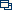 